Краснова Лариса Николаевнаучитель математикиНижний НовгородМБОУ гимназия №67Решение занимательных задач - путь к активизации творческой деятельности учащихся.Аннотация.В данной статье я попыталась поделиться опытом работы в данном направлении. Очень трудно, в многообразии различных источников выбрать необходимый материал, если времени на ошибку нет. Как вовлечь детей в процесс обучения математикой, если ученик гуманитарий? Как создать условия на уроке и во внеурочное время, чтобы заинтересовать ребенка? На эти  вопросы я и попыталась ответить.В объяснительной записке программы по математике сказано, что изучение математики предполагает прежде всего наполнение курса разнообразными, интересными и сложными задачами. Для поддержания  и развития интереса к предмету я считаю следует включить в процесс обучения занимательные задачи, без которых по мнению Н. И. Лобачевского, преподавание не  бывает успешным, поскольку занимательность – необходимое средство возбуждать и поддерживать внимание. Рассматривать занимательность обучения следует только с учетом связи  с учебным материалом и без учета воздействия на мыслительную деятельность ученика я считаю нецелесообразным. Поэтому в основу классификации материалов занимательного характера следует заложить:  связь с учебным материалом; воздействие на мыслительную деятельность учащихся. В результате получаем следующее:  организационную занимательность;  информационную занимательность;  внеучебные занятия занимательного характера;  учебные занимательные задания. Под организационной деятельностью понимается занимательность, связанная с организацией урока и лишь косвенно связанная с учебным материалом. Например, ученик, лучше всех решавший устные упражнения, награждается значком «Самый смекалистый» и может носить его до следующего урока. Информационная занимательность вызывает любопытство учащихся. Обычно она не ставит перед учащимися проблемы, а заставляет задуматься об общих вопросах математики. Главный фактор занимательности – это приобщение учащихся к творческому поиску, активизация их самостоятельной исследовательской деятельности, так как часто уникальность занимательной задачи служит мотивом к учебной деятельности, развивая и тренируя мышление вообще, и творческое , в частности.Смекалка – это особый вид проявления творчества. Она выражается в результате анализа сравнений, обобщений, установления связей, аналогии, выводов, умозаключений. Эти качества умственной деятельности можно и нужно развивать в процессе обучения. Предлагая учащимся занимательные задачи, я формирую у них способность выполнять эти операции и одновременно развиваю смекалку. Например, такая задача : У Алисы двое часов: одни стоят, другие спешат. Какие часы лучше? (с точки зрения математики.)Анализ и синтез – важнейшие мыслительные операции. Анализ связан с выделением элементов данного объекта, его признаков или свойств. Синтез – это соединение различных элементов, сторон объекта в единое целое. В мыслительной деятельности анализ и синтез дополняют друг друга. Например, при изучении темы «Геометрические фигуры» в 5 классе можно задать такие вопросы:  определите, сколько треугольников вы видите на рис. 1 и квадратов на рис.2а, 2б?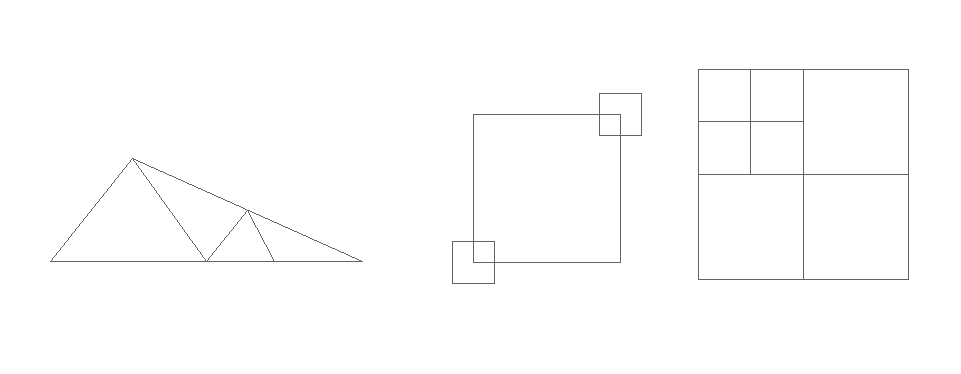      Рис. 1.           Рис. 2а.       Рис. 2б.    Сравнение – мыслительная операция, с помощью которой устанавливается сходство и различие предметов. Формировать умение пользоваться этим приемом я начинаю поэтапно. Аналогия – мыслительная операция. С помощью которой находится сходство между объектами в некотором отношении. Большое воздействие на мыслительную деятельность учащихся оказывает придумывание – составление своих задач по аналогии или на какую-либо тему. На занятиях дети любят разгадывать яркие, красивые, хорошо оформленные ребусы. Ребята с удовольствием их разгадывают, приносят новые ребусы из книг или придумывают сами. Ученица 6а класса Иванова Аня составила такой ребус, зашифровав свою фамилию: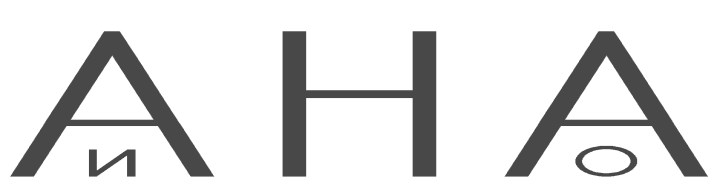 Рис.3.Разгадываем шарады, логогрифы, метаграммы. Например, шараду: Первое можно засеять вторым, а в целом мы часто на даче лежим. (гамак) – можно дать на уроке после изучения единиц площади. Метаграмма: С «Д» - давно я мерой стала, с «Т» - уж нет и выше балла. (пядь,пять) – можно дать после знакомства со старинными мерами.Очень важным считаю задачи на внимание, где нужно сосчитать количество отрезков, квадратов или кубиков. Учу детей упорядоченному счету, чтобы не было повтора или что-то было не сосчитано. Например,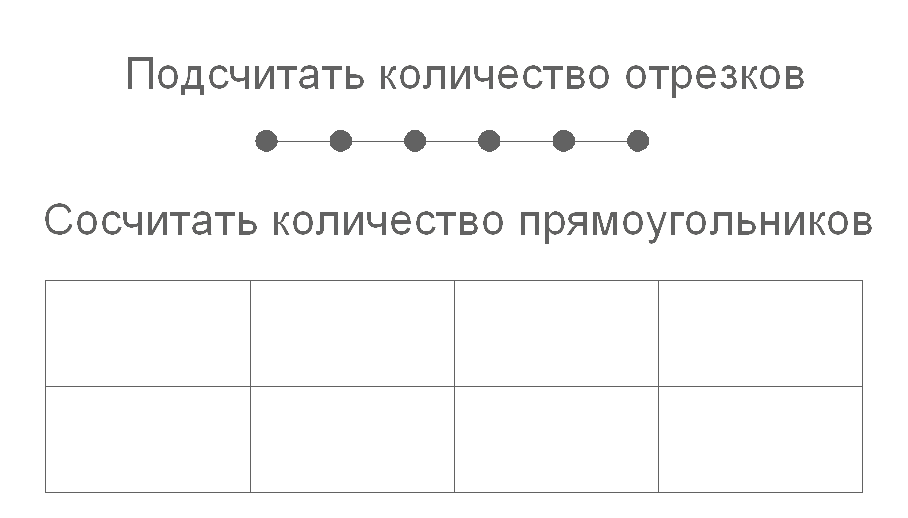 Рис.4.Решаем задания на «найди ошибку» или «лишнее условие». Уместны здесь и софизмы. Дети очень любят задания на « нарушения стереотипов». Прекрасно воспринимается четность задачах. Увеличивает интерес, активность и количество участников задания необычность записи, чертеж, схема или таблица. Дети любят находить закономерности и выводить их сами. Например, на год раньше увидеть формулы сокращенного умножения или вывести самим в 6 кл. формулу для нахождения числа диагоналей в выпуклом многоугольнике.Важным считаю задачи на отработку какого-либо алгоритма. Так. Рассказав о юном Гауссе и о том, как он быстро нашел сумму первых 100 натуральных чисел, даю задание - найдите сумму всех четных чисел первой тысячи. (2+4+…+998+1000= (2+1000) + (4+998) + … = 1002*250 = 250 500. Решаем задачи, используя круги Эйлера. Например, такую :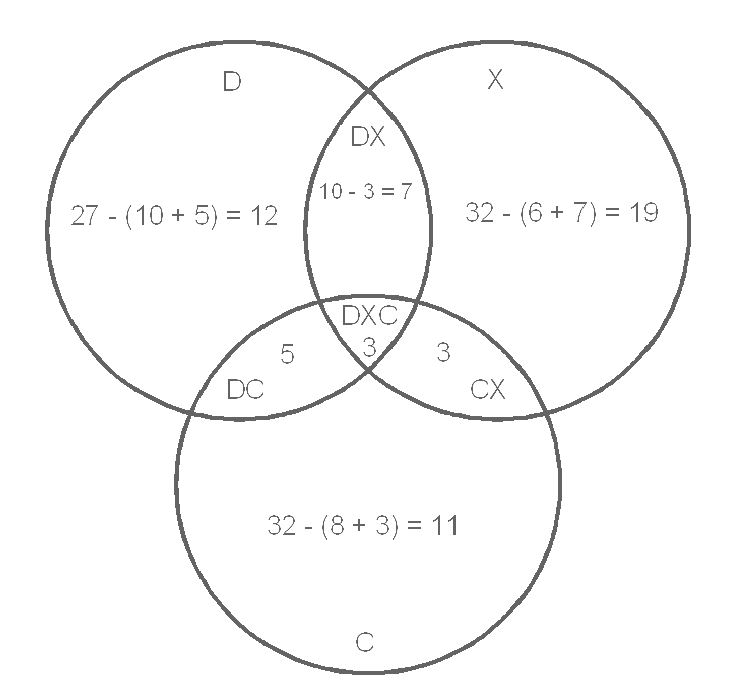 Рис.5.В пионерском лагере 70 детей.27 из них занимаются в драмкружке, 32 – поют вхоре, 22 – увлекаются спортом. В драмкружке – 10 ребят из хора, в хоре – 6спортсменов, в драмкружке – 8 спортсменов, 3 спортсмена посещают драмкружок и хор. Сколько ребят не участвуют ни в одном кружке? Сколько ребят занимаются только спортом? (рис.5.)Применяя принцип Дирихле, решаем с детьми очень многие задачи, которые учат мыслить логически, рассматривать все возможные случаи, видеть «лучший» и «худший». Учат смотреть и видеть, готовят к восприятию геометрических задач, задачи на разрезание и конструирование.В заключение я хочу сказать, что педагогическая работа это прежде всего и более всего работа психологическая. Мне нравится притча о Шартрском соборе, и я  ее рассказываю детям: «Путник спросил трех его строителей, кативших по дороге тачки с камнями, что они делают. Один сказал: « Везу тачку, пропади она пропадом». Второй сказал: «Зарабатываю на хлеб. Семья». Третий сказал: « Я строю Шартрский собор». Хотелось бы, чтоб все мы: и учителя, и дети, отвечая на вопрос: « Зачем ходим в школу?», сказали правду и в этой правде-ответе были составляющие ответов рабочих, но предпочтение отдано третьему ответу.Список литературы:1) Нагибин, Ф.Ф. Математическая шкатулка [Текст] / Ф.Ф. Нагибин.– Ярославль: Просвещение, 1964.– 168 с.2) Фридман, Л.М. Психология детей и подростков [Текст] / Л.М. Фридман.– М.: Просвещение, 2003.3) Фридман, Л.М. Сюжетные задачи по математике. История, теория, методика [Текст] : Учеб. пос. для учителей и студентов педвузов и колледжей / Л.М. Фридман.– М.: Шк. пресса, 2002.– 208 с.– (Б-ка журн. «Математика в шк.». Вып. 15)4) Шамова, Т.И. Активизация учения школьников [Текст] / Т.И. Шамова.– М.: Педагогика, 1982.– 208 с.: ил.